Handout 3 Criminal lawTerminologyExplain the meaning of the word “crime” in each sentence.They explored race relations, hate crimes, and human rights in the project.Middle class families moved to the area and crime dropped substantially. Criminal law is synonymous with ____________ law.“Ignorance of the law is no defence” – explain this principle in your own words.The legal principle that every person accused of any crime is considered innocent until proven guilty is called __________________What is the standard of proof in criminal cases? (in common law countries)Can you see any difference between the words “charge” and “accuse”? The police arrested the man and charged him with robbery. The chancellor can hardly be accused of complacency. What is an indictment?What is the opposite of a conviction?____________________ is a document issued by a judge that authorizes the police to take someone accused of a crime into custody.Actus reus refers to the act or omission that comprise the physical elements of a crime as required by statute. Provide an example.Mens rea refers to ______________________________ . Actus reus and mens rea must occur concurrently.If you were convicted in the US, would you prefer to serve your term in a federal prison or in a county jail?Who is a repeat offender?An accessory before-the-fact or an accessory after-the-fact?The person who gave him the gun was an accessory ________________. ____________________ is one who, knowing that a person has been a party to the offence, receives, comforts or assists that person for the purpose of enabling that person to escape.Self-defence is one of the defences that can be raised in a criminal trial. Which other defences can be raised? Explain the difference between a sentence and a conviction.What is the opposite of mitigating factors?US: What is the difference between a felony and a misdemeanor? In the UK, there is a similar distinction between indictable offences and ___________ offences.When a judge passes a life sentence, they must specify the minimum term an offender must spend in prison before becoming eligible to apply for parole. Explain the word “parole”.Would you prefer to serve a concurrent or a consecutive sentence? Explain the difference.How do you understand the word homicide? Is there a possible confusion around the meaning of homicide?The recent concerns around infanticide in South Korea coincide with ongoing anxiety over the country’s demographic trends. Explain the meaning of infanticide. At common law, murder was defined as killing with malice aforethought. What is meant by that? Briefly describe the classification of murders in the US.GBH is not taken lightly in the eyes of the law. Therefore, the maximum charge for a GBH crime can be life imprisonment. What do the letters GBH stand for? Provide an example of GBH.A man who killed his brother with a single punch while in a “towering rage” is jailed for three years and nine months. Explain the meaning of towering rage. Is it a mitigating or aggravating factor? A possible synonym: in the heat of ______________.What does it mean if you are intoxicated?Explain the difference between burglary and robbery in simple terms.___________ robbery involves the use of a weapon.A postmortem showed that the man had been poisoned. Explain the meaning of postmortem and provide a synonym.William Francis Melchert-Dinkel is an example of a person who made multiple Internet suicide pacts, in which he falsely promised to hang himself after the other person died by suicide. Explain the meaning of suicide pact.Sandra left her child in a hot car for 2 hours. The child died. Sandra was charged with n__________ homicide. In other jurisdictions the charge could be invo_____________ manslaughter.__________ negligence is a heightened degree of negligence representing an extreme departure from the ordinary standard of care. A “crime” is any act or _____________ in violation of law.What is the traditional difference between an assault and battery?Kidnapping for ransom differs from pathological kidnappings for sexual motives or family abductions. Kidnapping and abduction are often used interchangeably. What is usually meant by family abduction?Larceny is a crime involving the unlawful taking of the personal property of another person or business. Provide a synonym for larceny.Burglary: how can you prevent inostrusni___________ into your home?What does it mean if you enter a building as a trespasser?What does it mean if you are entrusted with money?Mens rea, actus reusDescribe a common situation where someone commits an illegal act but does not intend to: where someone accidentally or unintentionally harms another person. where a person possesses something illegal but either does not know the nature of the substance or does not realize he has it. where someone is acting on a mistaken set of facts. Video: Silk 1Who is a QC?What does it mean if someone “gets silk” / or becomes a “silk lawyer”?If a crime is “aggravated”, what does it mean?Assign appropriate roles to individual persons (e.g.: pupil, barrister, solicitor, judge, clerk, prosecutor, …) from left to right: What do you know about the trials that the barristers work on?Types of crimesMatch the offences with their definitions.DefencesMatch the labels with examples of defences.Consent DuressInsanityMistakeNecessitySelf-defenceGlossaryCase analysis: The defendant incorrectly thought he had murdered his victim in Ohio, brought what he thought was her corpse to Kentucky whereupon he decapitated it, an act which turned out to be the actual cause of death. As a defence lawyer, how could you raise the non-concurrence argument? (think about actus reus and mens rea)What could be the prosecution’s counterargument?Billy ………………….. Kate ………………….. Martha …………………Nick ……………………Clive …………………..Niamh : a new pupil.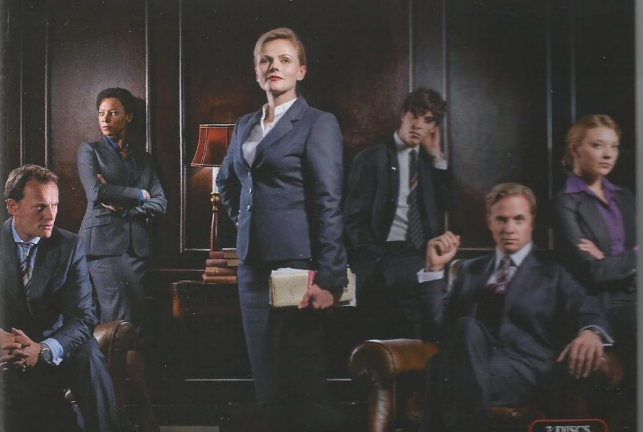 arson; counterfeiting; embezzlement; forgery; obtaining property by deception; pickpocketing; receiving stolen property / handling stolen goods; shoplifting; utteringIt is generally associated with making, dealing, or possessing any fake currency, but it also includes imitations of goods and trademarks. In the case of goods, it results in patent infringement or trademark infringement.  A crime involving a person with the intent to defraud that knowingly sells, publishes or passes a forged document.A person is guilty of this crime if s/he alters any writing or makes any writing of another person and proclaims it to be the act of the other person who did not actually authorize the act.It is committed when property belonging to another person is dishonestly acquired from that person by deception with the intention of permanently depriving that person of the property.It takes place after a theft or other dishonest acquisition is completed and may be committed by a fence or other person who helps the thief to realise the value of the stolen goods. The crime of intentionally starting a fire in order to damage or destroy something, especially a building.The crime of secretly taking money that is in your care or that belongs to an organization or business you work for.The crime of stealing things out of people's pockets or bags, especially in a crowd.The illegal act of taking goods from a shop without paying for them.During a severe storm, a flood threatens to overwhelm a small town. The floodwaters are rapidly rising, and several homes are at risk of being inundated. To prevent further damage and protect the town, a group of residents decides to break into a nearby warehouse to obtain sandbags and construction materials owned by a local construction company. They intend to use these materials to fortify a makeshift barrier to divert the floodwaters away from the town.Sarah and John agree to a boxing match in their backyard. During the match, Sarah lands a punch that breaks John's nose. Later, John decides to press charges against Sarah for assault.David breaks into his neighbor's house because he genuinely believes that aliens have taken over the neighbor's body and that he must rescue them. He is arrested and charged with burglary.Sarah is abducted by a group of armed criminals who threaten to harm her family if she doesn't assist them as a getaway driver for a bank robbery. Fearing for her family's safety, she complies with their demands and drives the getaway car during the heist. After the criminals are caught, Sarah is arrested and charged as an accomplice.Lisa is shopping in a clothing store and takes a jacket she believes to be hers, but it actually belongs to another customer. She is later accused of theft and arrested. Mark is at a convenience store late at night, and he believes that an individual named Alex, who he has had past conflicts with, poses a threat to him. Mark is armed with a legally owned firearm. When Alex approaches him in the store, a heated argument ensues. Mark, feeling threatened and fearing for his life, draws his firearm and shoots Alex multiple times, causing severe injuries.to accuse someone officially of a crimethe act or omission that comprise the physical elements of a crime as required by statutethe mental state of a defendant who is accused of committing a crime.a judgment or verdict that a person is not guilty of the crime with which they have been chargeda person who has committed a crime more than oncea person who assists in, but does not actually participate in, the commission of a crimecircumstances excluding criminal liabilitybeing aware of the risk of a particular consequence arising from one's actions but deciding nonetheless to continue with one's actions and take the risk where it is unreasonable to do sowhen an individual commits a criminal act during an emergency situation in order to prevent greater harm.a crime less serious than a felony (US)an offence that is triable in a magistrates' court (UK)a defence that may be available where a defendant is charged with a criminal offence but they acted only because they were threatened with death or serious personal injurysenior barristers 